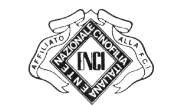 Scheda di Giudizio – Classe PredebuttantiScheda di Giudizio – Classe DebuttantiScheda di Giudizio – Classe 1Scheda di Giudizio – Classe 2Scheda di Giudizio – Classe 3N.EsercizioPuntiCoef.TotaleNoteNote1Sociabilità12Condotta con guinzaglio23Seduto fermo14Richiamo semplice25Richiamo con salto di una barriera16Posizioni a distanza17Terra 30 s. conduttore in vista18Impressione generale1Totale punteggioTotale punteggioTotale punteggioTotale punteggio/ 100/ 100ClassificaQualificaPuntiECCELLENTE80 / 100MOLTO  BUONO70 / <80BUONO50 / <70N.Q.< 50N.EsercizioPuntiCoef.TotaleNoteNote1Sociabilità12Condotta con guinzaglio13Condotta senza guinzaglio24Richiamo semplice15Terra durante la marcia26Tenuta di un oggetto del conduttore27Richiamo con salto di una barriera18Posizioni a distanza29Terra 1 min. conduttore in vista210Impressione generale1Totale punteggioTotale punteggioTotale punteggioTotale punteggio/ 150/ 150ClassificaQualificaPuntiECCELLENTE120  /  150MOLTO  BUONO105 / <120BUONO75 /  <105N.Q.< 75N.EsercizioPuntiCoef.TotaleNoteNote1Seduto in gruppo 1 min. cond. in vista32Condotta33Fermo in piedi durante la marcia34Richiamo35Seduto o terra in marcia26Invio in avanti in un quadrato37Riporto48Controllo a distanza39Richiamo con salto di una barriera310Invio intorno al cono e ritorno311Impressione generale2Totale punteggioTotale punteggioTotale punteggioTotale punteggio/ 320/ 320ClassificaQualificaPuntiECCELLENTE256  /  320MOLTO  BUONO224 / <256BUONO192 / <224N.Q.< 192N.EsercizioPuntiCoef.TotaleNoteNote1Terra in gruppo 2 min, cond. fuori vista22Condotta33Fermo in piedi / seduto / terra in marcia34Richiamo con fermo in piedi45Invio in avanti con terra e richiamo46Riporto direttivo37Discriminazione olfattiva e riporto48Controllo a distanza49Salto di una barriera e riporto di un oggetto di metallo310Impressione generale2Totale punteggioTotale punteggioTotale punteggioTotale punteggio/ 320/ 320ClassificaQualificaPuntiECCELLENTE256  /  320MOLTO  BUONO224 / <256BUONO192 / <224N.Q.< 192N.EsercizioPuntiCoef.TotaleNoteNote1Seduto in gruppo 2 min. cond. fuori vista22Terra in gruppo 1 min. e richiamo23Condotta34Fermo in piedi, seduto e terra in marcia35Richiamo con fermo in piedi e terra46Invio in avanti con direzioni, terra e richiamo47Riporto direttivo38Invio intorno al cono, posizioni, riporto e salto di una barriera49Discriminazione olfattiva e riporto310Controllo a distanza4Cartellino giallo-10-10Totale punteggioTotale punteggioTotale punteggioTotale punteggio/ 320/ 320C.A.C.	Riserva C.A.C.C.A.C.I.OB	Riserva C.A.C.I.OBQualificaPuntiC.A.C.	Riserva C.A.C.C.A.C.I.OB	Riserva C.A.C.I.OBECCELLENTE256  /  320MOLTO  BUONO224 / <256BUONO192 / <224N.Q.< 192